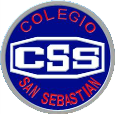 Colegio San SebastiánSantiago CentroDepto. de LenguajeProfesora Carolina Gálvez RojasLengua y Literatura 2°MedioEvaluación Formativa 5Nombre: 					Fecha:				Puntaje: /35pts.Instrucciones: Responde las siguientes preguntas, en base a los conceptos revisados y trabajados en las clases anteriores; es decir, los temas de: el tiempo en la narración, puntos de vista temporal, anacronías, narración enmarcada y paralela, recursos de la argumentación, el ensayo y la mesa redonda, recursos del lenguaje poético, el informe de investigación y la exposición oral.Debes enviar tus respuestas en formato WORD al correo profecarolina.lenguajemedia@gmail.comFecha de entrega: 1° entrega hasta el viernes 20 de noviembre a las 18:00hrs.  		      2° entrega con nota máxima 4,0 hasta el lunes 23 de noviembre a las 18:00hrs.Nombra las maneras en que puede presentarse la anacronía y explica en qué consisten las diferentes formas que puede abarcar. (6pts.)Nombra los puntos de vista temporales que puede adoptar el narrador y explica en qué consiste la narración enmarcada. (4pts.)Realiza un cuadro comparativo entre los recursos léxicos valorativos y las figuras literarias de la argumentación; este debe tener: en qué consiste cada recurso, para qué se usan en el discurso argumentativo, nombrar 2 de las categorías revisadas en las que puede presentarse cada concepto. (9pts.)Menciona 2 características del ensayo y 2 características de la mesa redonda. (7pts.)Explica en qué consisten 6 los recursos del lenguaje poético, estos deben ser 3 de las figuras literarias y 3 de los recursos sonoros. (6pts.)¿Cuál es la estructura que sigue tanto el informe de investigación como la exposición oral? (3pts.)